MANUFACTURED HOME COMMUNITY OWNERS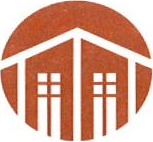 								                   a Nevada Association since 19822021-2022 CHAPTER 118B ORDER FORM Once again, for your convenience, MHCO will be printing a large quantity of 118B Booklets for park owners to provide their residents as required by law.  A list of those who haven’t ordered will be sent to Manufactured Housing.Remember, your order is for a 2-year supply!  Any questions? Call the office!118B.070	Landlord to “deliver” to tenant the current provisions of this chapter.   The landlord shall deliver:1.	To each new tenant a copy of the provisions of this chapter with the rental agreement at the time the tenant signs the agreement.2.	To each tenant a copy of each provision of this chapter, which is added, amended or repealed within 180 days after the provisions become effective.…………………………………………………….…Tear Off Here)………………………………………………………..Please include payment with your order if ordering via mailMembers: $2.85 each (included shipping & handling)Non-Members: $3.75 each (includes shipping & handling) Yes, please send me 			 copies of Chapter 118B	Enclosed is my check $			Member 			Non-Member 			Please print clearlyName of Park:														Attention Owner/Manager:												Shipping Address (MUST BE ACTIVE AND VALID): 													____________________________________________________________(UPS will not ship to a Post Office Box)City/State:						Zip:				 Telephone:			